    Rada Osiedla „Lechitów”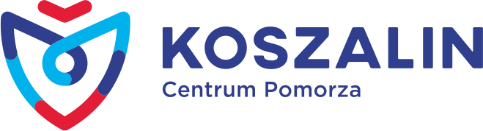 Przewodnicząca Rady Osiedla: Katarzyna GrzybowskaSiedziba: ul. Łużycka 30e-mail :  ro.lechitow@outlook.comWykaz członków Rady Osiedla :GRZYBOWSKA KATARZYNA		Przewodnicząca Rady i Zarządu OsiedlaSOBOL BARTŁOMIEJ			Wiceprzewodniczący Rady i Zarządu Osiedla 						Sekretarz Zarządu OsiedlaBANASIAK STANISŁAW			CzłonekBERTHELSEN TYBURSKA  DANUTA	CzłonekBURZYŃSKI MIROSŁAW			Członek GÓRECKI EMILIAN				Członek Komisji RewizyjnejJAGODZIŃSKA AGNIESZKA		Członek    						CzłonekKLIMKIEWICZ AGNIESZKA		CzłonekKRZEMIANOWSKA DANUTA		CzłonekŁAGOCKI MAREK				CzłonekPAWLAK BARBARA			CzłonekSAWKO MAŁGORZATA			Członek Komisji RewizyjnejSZYMAŃSKA ANNA			Członek Komisji Rewizyjnej